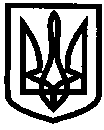 УКРАЇНАУПРАВЛІННЯ ОСВІТИІЗЮМСЬКОЇ МІСЬКОЇ РАДИХАРКІВСЬКОЇ ОБЛАСТІНАКАЗ20.07.2018									№ 260Ізюмський дошкільний навчальний заклад (ясла-садок) № 6 Ізюмської міської ради Харківської області бере участь в програмі «Спеціальна ініціатива України», спрямованій на вдосконалення соціальної інфраструктури. Даний проект підтримується німецькою федеральною компанією Deutsche Gesellschaft fur Internationale Zusammenarbeit (GIZ). Заклад пройшов етап відбору об’єктів. Підготовлено проект та технічна документація. Проведено тендер на поставку матеріалів та виконання робіт.У зв’язку з необхідністю проведення ремонту Ізюмського дошкільного навчального закладу (ясла-садок) № 6 Ізюмської міської ради Харківської області, відповідно до п. 77 Інструкції про порядок обчислення заробітної плати працівників освіти , затвердженої наказом Міністерства освіти і науки України від 15.04.1993 року № 102, згідно з п.п. 5.1.12 Колективного договору між адміністрацією Ізюмського дошкільного навчального закладу (ясла-садок) № 6 Ізюмської міської ради Харківської області та первинною профспілковою організацією працівників ІДНЗ № 6, з метою збереження життя і здоров’я учасників освітнього процесу,НАКАЗУЮ: Розпочати проведення ремонтних робіт в Ізюмському дошкільному навчальному закладі (ясла-садок) № 6 Ізюмської міської ради Харківської області з 20 червня 2018 року. Тимчасово призупинити освітній процес в Ізюмському дошкільному навчальному закладі (ясла-садок) № 6 Ізюмської міської ради Харківської   з   20 червня 2018 до завершення ремонтних робіт.Завідувачу ІДНЗ № 6 Глуходід Л.В.:Повідомити батьків вихованців або осіб, які їх замінюють, та персонал закладу освіти про тимчасове призупинення освітнього процесу, Рекомендувати батькам або особам, які їх замінюють, за їх бажанням, звернутися в інші заклади дошкільної освіти міста з метою влаштування дітей на період призупинення освітнього процесу;Залучити педагогічних працівників до організаційно-педагогічної роботи в межах норми годин, встановленої при тарифікації на 2017/2018 навчальний рік;Надати до централізованої бухгалтерії управління освіти  наказ  по    ІДНЗ № 6 про оплату праці працівникам закладу освіти на період тимчасового призупинення освітнього процесу з 100% оплатою праці згідно з тарифікацією на 2017/2018 навчальний рік та відповідно до колективного договору;Організувати роботу обслуговуючого персоналу з додаткового прибирання приміщень та території закладу освіти;Провести цільовий інструктаж з працівниками закладу освіти з охорони праці з метою запобігання випадкам травматизму під час проведення ремонтних робіт;До початку ремонтних робіт3.6 Забезпечити збереження майна та приміщень закладу освіти на термін призупинення освітнього процесу.4. Завідувачам закладів дошкільної освіти міста надавати роз’яснення громадянам щодо порядку зарахування дітей до закладу дошкільної освіти, створити сприятливі умови влаштування та перебування вихованців в закладі освіти.5. Централізованій бухгалтерії управління освіти (Чуркіна В.В.) здійснювати оплату праці працівникам ІДНЗ № 6 на період тимчасового призупинення освітнього процесу з 100% оплатою праці згідно з тарифікацією на 2017/2018 навчальний рік, відповідно до колективного договору та на підставі наказу завідувача ІДНЗ № 6.6. Контроль за виконанням цього наказу залишаю за собою.Заступник начальника управління освіти					О. В. БезкоровайнийВаськоПро тимчасове призупинення освітнього процесу в Ізюмському дошкільному навчальному закладі (ясла-садок) № 6 Ізюмської міської ради Харківської області 